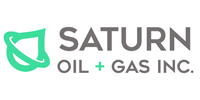 Saturn Oil & Gas Inc.Symbol: TSXV: SOIL | OTCQX: OILSFMarket Cap: 173MSector: ResourcePurpose: Raise Awareness / Open Market BuyingSaturn Oil & Gas Inc. is a growing Canadian energy company focused on generating positive shareholder returns through the continued responsible development of high-quality, light oil weighted assets, supported by an acquisition strategy that targets highly accretive, complementary opportunities.Saturn has assembled an attractive portfolio of free-cash flowing, low-decline operated assets in Southeastern Saskatchewan and West Central Saskatchewan that provide a deep inventory of long-term economic drilling opportunities across multiple zones. With an unwavering commitment to building an ESG-focused culture, Saturn’s goal is to increase reserves, production and cash flows at an attractive return on invested capital.Saturn’s shares are listed for trading on the TSX.V under ticker ‘SOIL’, on the OTCQX under symbol ‘OILSF’, and on the Frankfurt Stock Exchange under symbol ‘SMKA’.Investor Bullet Points:Saturn Oil & Gas is an emerging junior energy company developing sustainable growth projects, 100% Saskatchewan5,150% production growth in past 18 months to reach 12,000 boe/d (96% crude oil and NGLs)15+ years of horizontal well drilling inventory, and just getting startedJohn Jeffrey, CEOMr. Jeffrey is a graduate of the University of Saskatchewan with a MBA majoring in Finance. Mr. Jeffrey was the area finance manager for a Fortune 500 engineering consulting firm in Canada. Mr. Jeffrey has a strong background in operations and finance that has allowed him to successfully execute large engineering and environmental projects. Mr. Jeffrey was also a founder and CFO for Axiom Group, a geological and engineering consulting company that has drilled over 800 wells within western Canada.Kevin Smith, VP Corporate DevelopmentMr. Smith has over 20 years experience in the energy and financial services industries and most recently held the position of Vice President Business Development for Renaissance Oil Corp., since its inception, building the first independent oil and gas producer in Mexico, in over 80 years.  Mr. Smith has held senior investment banking roles with Paradigm Capital Inc., Macquarie Capital Markets Canada Ltd. and HSBC Securities Inc., has a Bachelor of Commerce (Distinction) from the University of Alberta and an MBA (Finance) from Ivey School of Business.